Test YourselfFind the words and then match them with the pictures.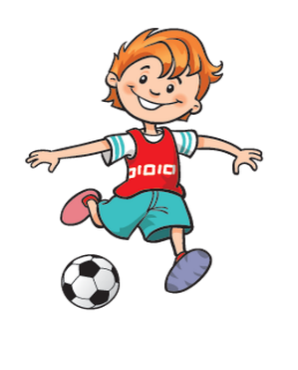 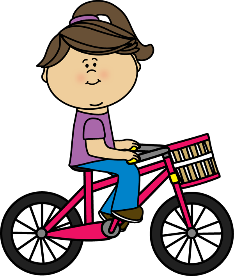 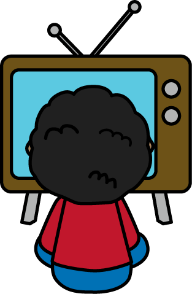 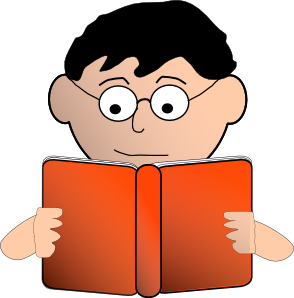 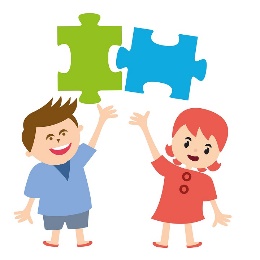 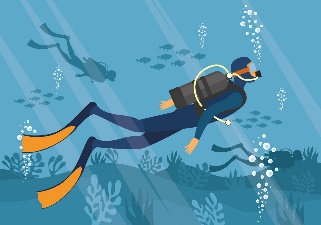 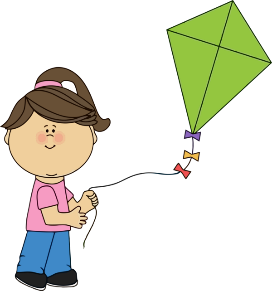 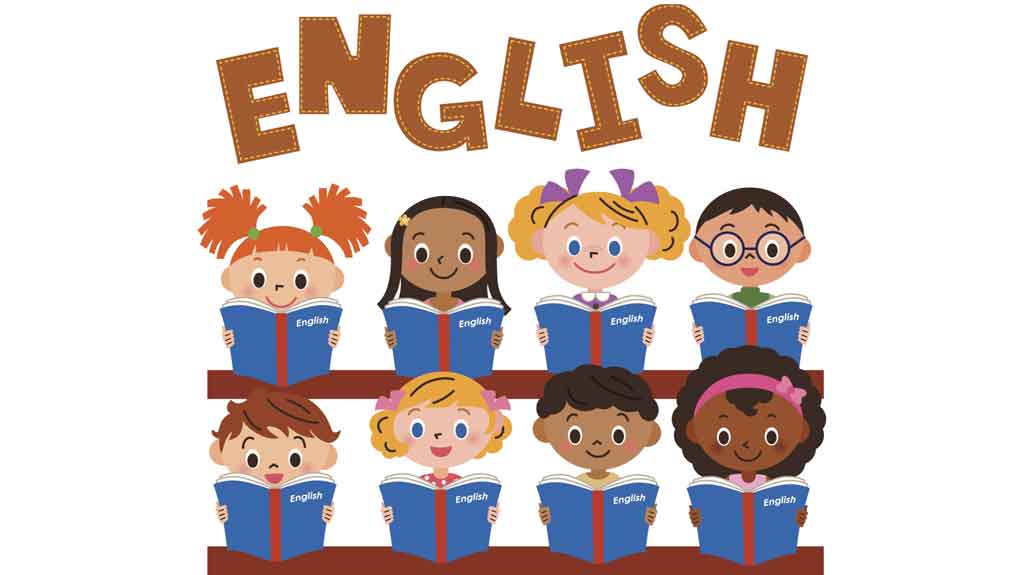 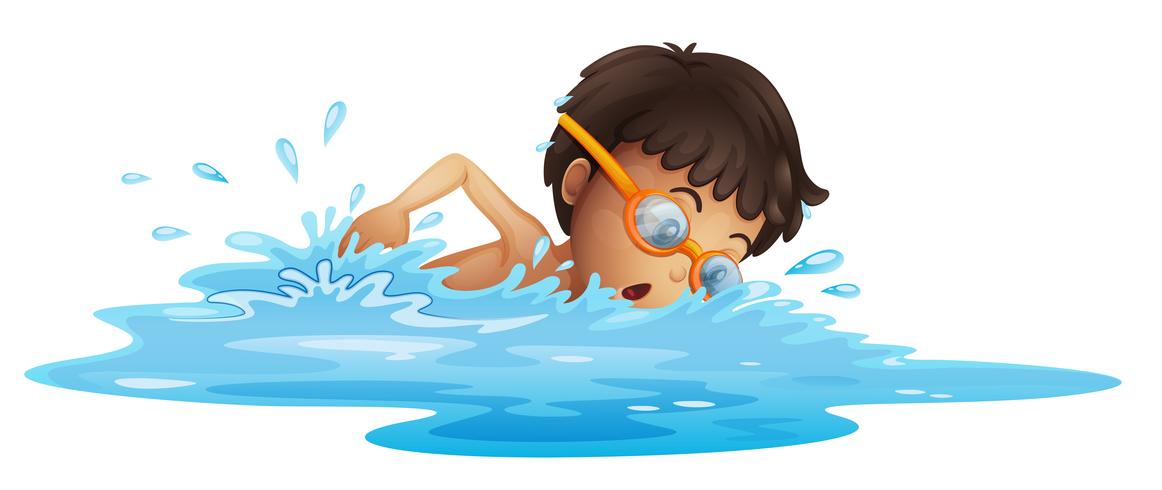 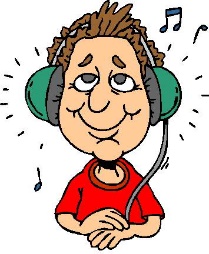 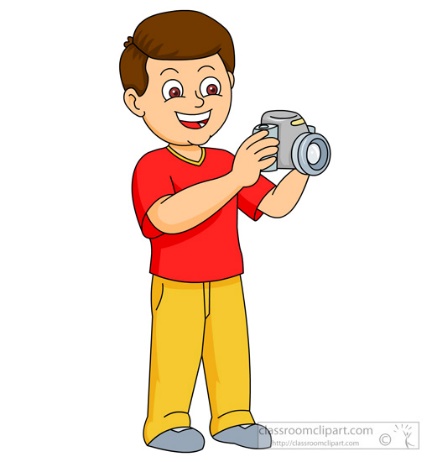 SFKREADEOILSPONBXVCXEWQTRUYOBWHNMENMAAGHFDESSBVIKWZQAWPLAYLHDYUXJMORVHSAXBTWHGQDXVBAAIERYTMIRDGFEIUBVCMDIIKCDOIFWMTVYLIWQEPLPHPLERUYNEOEEESAQWAIMNHYTRDFEAKJQZXMLWMHGSUTYERRLCOLLECTLLISTENJRNOOAPRUILKOOPGHDSEWXFKIYUGFLJHGTAKEORELYUWEEPBOJKSEUREWAYHJLAAD